PUNJAB HEALTH SYSTEMS CORPORATIONE-Block, 2nd Floor, Phase 8 (Sector 62), SAS Nagar.
Phone: 0172-2232243, 2232245 & 2232247, Visit us at: punjabhealth.co.in: E-mail: proc.directorphsc1@gmail.com, procmedicinephsc@gmail.com    NOTICE Evaluation of technical bids and opening of online price bidsKA: All the bidders who have submitted online bids in reference no. E-tender/PHSC/Proc/RC/Medicines/2022/26)
Final proceedings of the Tender Evaluation Committee (T.E.C) for evaluation of bids received in r/o e-tender for Rate Contract of medicines under different Programs ( Bid reference no. E-tender/PHSC/Proc/RC/Medicines/2022/26) were uploaded on the website of the PHSC:  phsc.punjab.gov.in on 25.11.2022.  It was also notified that,  it has come to the notice of the office that some of the bidders have been debarred /blacklisted by other Govt entities and there is no relief /stay granted by any court of appropriate jurisdiction in favour of such bidders. Therefore bids of the bidders debarred/blacklisted by other Govt. institutions for which information is available with this office will not be considered for opening of price bids irrespective of findings of the Tender evaluation committee. Further it was informed that as per information available in the office of the PHSC as on 25.11.2022,  M/s Bharat Parenterals was blacklisted  by HMSCL vide order dated 20.10.2022 for a period of 3 years and is thus not eligible and its bid will not be considered for opening of price bids. The other cases ( if any) reported to this office before opening of price bids will also be considered accordingly.  Subsequently representations /information were received in the office of the PHSC regarding certain firms blacklisted by other Government Organisations. The representations were examined, clarifications were also sought from the concerned bidders and legal opinion was also solicited. Accordingly it is informed that as per the information regarding blacklisted/debarred bidders in the current tender as available in the office following decision has been taken :Further it is informed that in the meantime M/s Scott Edil has submitted capacity to supply and M/s Martin and Brown Biosciences submitted clarifications that they have already submitted documents for item no.45 and 58 and accordingly their bids for the concerned items are being considered.The online price bids will be opened on 01.12.2022 at 3:00 pm onwards.Sr.No.Particulars of the representation Decision of the PHSCM/s Bharat Parenteral Ltd :- The firm is debarred by HMSCL Firm has stated that they have contested the decision of HMSCL, however at present there is no relief or stay in favour of the firm.The bid of the firm will not be considered for opening of price bids.M/s Jackson Laboratories Pvt Ltd blacklisted by the TNMSC upto 04.12.2022:The firm M/s Jackson Laboratories Pvt Ltd replied that the entity blacklisted by TNMSC is Jackson Laboratories Pvt Ltd Amtristar whereas tender submitted by Jackson Laboratories Pvt Ltd Sansarpur Terrace (H.P) is a total different entity The TNMSC has debarred Jackson Laboratories Pvt Ltd which is a single separate legal entity and therefore contention of Jackson Laboratories Pvt Ltd that (H.P) and ( Amritsar) are separate legal entities is not acceptable since both are units of Jackson Laboratories Pvt Ltd. Therefore the bid of M/s Jackson Laboratories Pvt Ltd will not be considered for opening of price bids.M/s Zee Laboratories Ltd:  The firm is debarred by TNMSC upto 10.12.2022. Clarifications were sought from the firm. The firm responded that the TNMSC has blacklisted Zee Laboratories which is a separate entity, as they have quoted as Zee Laboratories Ltd having separate drug licenses and premises. They are a different company altogether as ZEE Laboratories Ltd with separate drug Licence and premises. The two firms M/s Zee Laboratories PVt Ltd and ZEE Laboratories are separate legal entities as one is a company and the other is a partnership firm. The TNMSC has debarred M/s Zee Laboratories ( Partnership concern) , whereas the bidder in the PHSC is M/s Zee Laboratories Ltd . Therefore the bid of the ZEE Laboratories Ltd is considered for opening of price bid by obtaining affidavit that the bidder is a separate legal entity from the entity blacklisted by TNMSC. However if at any stage any information submitted by the bidder is found to be false, incorrect, appropriate action will be initiated against the bidder.M/s Captab Biotech : The firm is debarred by TNMSC upto 27.05.2023. Clarifications were sought from the firm. The firm responded that the TNMSC has blacklisted them for non-execution of agreement which was never received by them. Also the tender was for different items than those quoted by them to PHSC. The PHSC office is of the view that the fact is the firm is blacklisted and there is no stay / relief granted to the firm by any court/authority . Therefore the bid of the firm will not be considered for opening of price bids.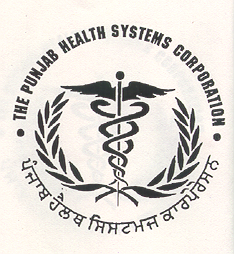 